Наращивание ресниц как бизнес стало очень популярно, так как этой услугой пользуются многие женщины, и, соответственно, можно получить неплохую прибыль. Во все времена представительницы прекрасного пола тратили огромное количество денег на то, чтобы быть и оставаться красивыми. Наращивание ресниц может проводиться как на дому, так и в салоне красоты, но именно домашнее обслуживание позволяет расслабиться и в приятной атмосфере насладиться работой мастера.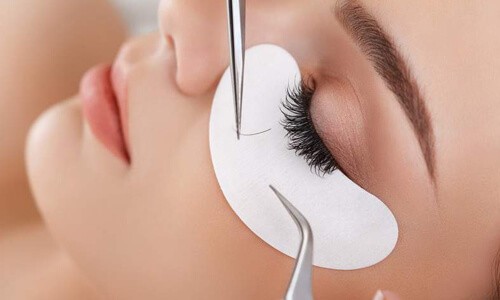 Что касается самого агента по красоте, если он выполняет процедуру самостоятельно и без посредников, не придется отдавать определенный процент работодателю.Получение навыков по наращиваниюДля того чтобы такой бизнес, как наращивание ресниц, принес пользу и выгоду, нужно не только вложиться в него, но и грамотно подойти к обучению. Для начала нужно уделить внимание своим навыкам, а если быть точнее, то стоит обратиться в специальный центр по предоставлению курсов с выдачей государственного сертификата.Важно помнить о том, что ценительницы красоты никогда не обратятся к тому, кто не может подтвердить свой профессионализм, а потому об этом стоит позаботиться заранее.Одного курса будет недостаточно, так как нужно регулярно совершенствовать свои знания. Постоянное обучение и повышение квалификации принесет пользу и для мастера, и для его клиентов. Нет предела совершенству, и потому никогда не стоит думать о том, что уже достаточно знаний и способностей. Всегда может найтись тот, кто будет более совершенен.Постоянно выпускаются новые технологии, появляются способы наращивания, материалы и многое другое, с чем мастер должен быть ознакомлен всегда. Для дополнительного получения навыков можно просматривать мастер-классы, посещать клубы и просто обмениваться данными с такими же специалистами. Неплохой идеей станет регистрация на тематическом форуме, где можно задавать вопросы и, соответственно, получать не только ответы, но и советы. Совершенствуясь, можно добиться необычайных высот в бизнесе.Закупка материала для бизнесаЕстественно, для такого деликатного дела, как наращивание ресниц, нужно приобрести только качественные приспособления и материалы, ведь бизнес может рухнуть как карточный домик из-за халатности и экономии. На данный момент в продаже можно найти целые наборы инструментов, но они продаются и по отдельности. Не стоит забывать про расходный материал, а именно:салфетки;ватные палочки;ленту для наращивания;реснички;пуховку для лица.Оптимальным выбором станет именно покупка набора, так как в нем есть все, что необходимо для работы на высшем уровне. Стоит заметить, что первоначальное вложение потребуется немаленькое и может достигать 20000 рублей, но если правильно подготовиться, средства скоро вернутся и окупятся не один раз. Успешный бизнес строится на крепком фундаменте, и об этом стоит помнить всегда.Реклама и необходимые документыДля того чтобы продвинуть свои услуги, в первую очередь нужно позаботиться о рекламе, так как никто не сможет прийти к мастеру, если о нем ничего неизвестно. Чем лучше, ярче и объемнее будет реклама, тем быстрее потоки клиентов начнут записываться в очередь. Самым первым и наиболее простым способом считается создание группы или страницы в социальной сети. На последующих местах стоят:размещение объявлений в газетах;выкладывание информации о себе на сайте в интернете;подача информации на телевидение;размещение баннеров и плакатов по городу.Листовки, визитки, брошюры и даже пакеты — все это может привлечь внимание.Если бизнес будет развиваться не на дому, а в специальном косметологическом кабинете, то огромного внимания потребует подготовка помещения, документации и, естественно, получение разрешения. Для открытия мини-салона красоты есть определенные требования СЭС и пожарной безопасности. Такие службы проверяют помещение на пригодность к расположению там медицинского кабинета, хоть и косметологического характера, могут вовсе запретить открытие при несоответствии нормам. Как правило, инстанции проверяют помещение под салон красоты на соответствие таким нормам:санитарии;отсутствие насекомых и грызунов;наличие пожарной сигнализации;присутствие запасного выхода;достаточное количество квадратных метров;наличие сертификата у косметолога, подтверждающего квалификацию и разрешающего вести деятельность.Если есть желание открывать собственный кабинет косметологии, то потребуется регистрация ИП и подача документов в налоговую инспекцию, а в противном случае можно столкнуться с большими неприятностями и наложением немалого штрафа.Расчет прибыли от наращивания ресницКаждый успешный бизнесмен сможет подтвердить то, что в свое время ему пришлось немало потратиться. Естественно, индивидуальному мастеру первоначально нужно будет вложиться в собственное обучение, а далее в аренду помещения, регистрацию ИП и закупку оборудования с материалами. Что касается потраченных средств, то они зависят напрямую от предпринимателя, но экономить невозможно, иначе шаткая основа может подвести в тот или иной момент.Подсчет дохода с бизнеса начинается с того момента, когда окупились все затраты. Не стоит забывать о том, что затраты будут требоваться каждый месяц, а именно на материалы и бензин (при выездах мастера на дом). Что касается расценок, то сразу же цены завышать нельзя, так как люди знают, что мастер — новичок, и относиться будут очень предвзято.При правильно построенном бизнесе, грамотном и индивидуальном подходе к клиентам, а также сборе большой клиентской базы можно зарабатывать до 30000 рублей за месяц, а возможно, и больше.